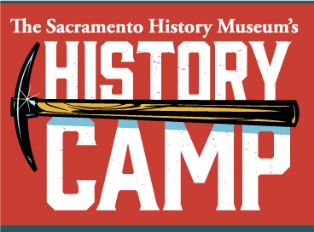 2021 Registration PacketGeneral Camp Information:Old Sacramento History Camp is held in Old Sacramento. It will be held both outdoor at 123 J Street (located between Front and Second Streets) and indoor at the Sacramento History Museum, located at 101 I Street. Campers will be dropped off and picked up at 123 J Street.This year campers will be required, as well as staff, to wear masks at all times both outdoors and indoors. Following county regulations and guidelines, we are offering limited capacity camp to 10 campers and will social distance throughout the day. Because of this, our camps are split up this year by age groups. Please pay attention to the age group that corresponds to each week of camp!HALF-DAY CAMP     TIME: 9am-12pm     PRICE: $150 for members, $180 for non-membersGold Rush Boom Town! Start your kids’ summer off right with this interactive half-day camp! There’s gold in those hills! Campers kick off their summers as miners coming to Sacramento City to weigh their “gold” discovery. They will create a city made of tents like the original Sacramento City, perform science experiments on gold to test its value, and partake in everyday life activities of people from this time. This camp is entirely outdoors as 123 J Street.DATES: June 21-25 (Ages 6-13 years old)FULL DAY CAMPSTIME: 9:00am-4:00pm (drop-off between 8:30-9am, pick-up between 4-4:30pm (some extended care available)PRICE: $250 for members, $280 for non-membersBundle 2 weeks: $450 for members, $500 for non-membersLife Long Ago! Ever wonder if you could live in a time before electricity? This camp immerses your child in what life was like for the people of Sacramento in the late 1800’s. Campers will learn different modes of transportation, fun past-times, and historic artistry. Activities include early photography, candle-making, paper quilling, and much much more! This camp will take place outdoors in the morning and indoors in the afternoon.DATES: July 5-9 (Ages 6-9 years old)	     July 12-16 (Ages 10-13 years old)Raise the City: STEM History! Did you know Sacramento used to flood every Spring? Your camper is going to learn what happened in the 1870’s to prevent the city from flooding. Campers will complete such engineering feats as moving a river, building a levee, and raising a building. Sound impossible? Early Sacramento citizens didn’t think so and neither will your child by the end of camp! DATES: July 26-30 (Ages 6-9 years old)	     August 2-6 (Ages 10-13 years old)Parents/Guardians must sign their children in and out of camp daily. If you arrange for another person to drop off or pick up your child, you must fill out the Release Authorization Form for drop-off and pick-up for each person being authorized to perform this duty.Registration packets must be completed and submitted for each child/camper prior to the first day of camp, including any food and animal allergies and all medical needs.Become a Sacramento History Museum Member for only $60 and save on camps!Registration PricesHalf Day Camp: $150 for members, $180 for non-membersFull Day Camp: $250 for members, $280 for non-membersBundle 2 full-week camps: $450 for members, $500 for non-membersExtended Care OptionsWe offer extended care from 8:30am-9:00am and 4:30pm-5:00pm with an additional $5 charge.How did you find out about History Camp?AdvertisementInternetWord of mouthOther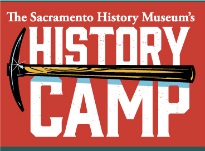 Registering for CampComplete this packet for EACH child that will be attending. Completed packets must be received within two weeks after reserving your campers spot or we cannot guarantee a camp shirt for your camper. (Half-day campers get a bandana while full-day campers get a t-shirt)Be sure to select a camp session. If you would like to enroll your child in multiple sessions, please mark each one.Please complete the Old Sacramento History Camp Enrollment FormPlease complete and sign the Release and Indemnity AgreementPlease complete the 2021 Old Sacramento History Camp Health History Form and be sure to sign and date the last page.Registration will not be complete until payment has been received. Payments may be made online, in person, or over the phone. To register online visit www.sachistorymuseum.orgTo register by phone please call the Museum front desk at (916)808-7059 and have a credit card ready. The entire payment must be made at time of registration.Return this completed packet for each child to zjennings@sachistorymuseum.org or mail to:Sacramento History MuseumAttn: History Camp101 I StreetSacramento, CA 95814Questions? Please contact Zoey Jennings at zjennings@sachistorymuseum.org.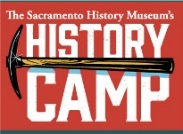 2021 Camp Enrollment FormCamp Sessions: Please check each session you would like your child to attendHalf-Day Camp, June 21-25: Gold Rush Boom Town! Ages 6-13Week 1 Full-Day, July 5-9: Life Long Ago! Ages 6-9Week 2 Full-Day, July 12-16: Life Long Ago! Ages 10-13Week 3 Full-Day, July 26-30: Raise the City: STEM History Ages 6-9Week 4 Full-Day, August 2-6: Raise the City: STEM HISTORY Ages 10-13Parent/Guardian Contact InformationParent/Guardian 1:Parent/Guardian 2:Home Phone:  Cell Phone: Work Phone:  Other Phone: Address:City/State/ Zip: Email: Child/Camper InformationCamper’s Name: Age of camper (please check age appropriate camps):  Please list two additional emergency contacts: Name:  Relationship:Home Phone:  Work Phone:  Cell:Name:  Relationship:Home Phone:  Work Phone: Cell:2021 Old Sacramento History CampRelease Authorization Form for Drop-Off and Pick-UpIf someone other than the child’s parent/guardian is authorized to pick up the child, an authorization form must be submitted for each authorized person. A child will not be allowed to leave with another person unless authorized to do so by the parent/guardian.If, due to unforeseen circumstances or an emergency, it is necessary for someone else to pick up your child, a note or telephone call from the parent/guardian is necessary. Please be aware that the person may be asked to identify him/herself before we release the child.Release FormThe following people are authorized to pick up my child from the Old Sacramento History Camp. I authorize Old Sacramento history Camp staff and volunteers to release my child to their care.Child’s Name: Camp Session Attending: Parent/Guardian Name: Phone: Parent/Guardian Name:  Phone: Authorized Person to pick-up my child: Name: Relationship: Phone: Phone 2: Additional information?: Parent/Guardian Signature:  Date:Health Information SectionThe health information being collected is not part of the camper acceptance process, but is gathered to assist us in identifying appropriate care during camp.Insurance InformationPhysician’s name: Medical group: Insurance or medical ID number: Address: City, State, Zip: Health History: AllergiesPlease list all known medication, food, and other allergies and describe reaction and management of reaction.Other: Health History: General Health QuestionnairePlease explain any “yes” answers, noting the number of the question: Health History: MedicationsPlease list all medications. Please bring enough medication to last the entire week of camp. Keep it in the original packaging that identifies the name of the medication and dosage. This child does not take any medications on a routine basis.This child takes the following medications: Medication #1: Dosage: Specific times taken each day: Reason for taking the medication: Medication #2:  Dosage: Specific times taken each day: Reason for taking the medication: Medication #3:  Dosage:Specific times taken each day: Reason for taking the medication: Additional health notes (if needed)Explain any restrictions to activity, any information about the child’s behavior and physical, emotional or mental health about which the camp should be aware: 2021 Old Sacramento History CampRelease and Indemnity AgreementAs the parent/guardian of , referred to in the this agreement as “my child”, I understand that anyone acting on behalf of the Old Sacramento History Camp (camp guides, volunteers, and staff) will take all reasonable steps to provide a safe environment during camp activities. I am aware that there are certain risks involved in camp activities, which might result in personal injury or property damage. By allowing my child to participate in such activities, I agree to accept all risks of injury or damage.I authorize the Old Sacramento History Camp staff to make medical emergency decisions for my child, and I further acknowledge that the Old Sacramento History Camp will not be held liable in any way, including resulting medical charges.I agree to indemnify the Old Sacramento History Camp for any expenses of liability that result because of a claim made by or on behalf for my child. I also agree to allow the Old Sacramento History Camp use photos for promotional purposes that may contain images of my child. Furthermore, I agree to hold harmless the Old Sacramento History Camp, its camp guides, volunteers, and staff for any liability on behalf of my child or myself, I understand that this agreement is binding to me, my child, and anyone else acting on behalf of my child. Parent/Guardian Name (Please Print)Signature							Date 2021 Sacramento History Museum/ Sacramento History Alliance Minor Photo Release As the parent/guardian of _______________________________________, I give permission for images of my child captured during their field trip to the Sacramento History Museum to be used by the Sacramento History Museum and the Sacramento History Alliance for promotional purposes. _____________________________________________________Parent/Guardian Name (Please Print)____________________________________   _____________________________Signature							Date Registration FeesAdd a Sacramento History Museum Family Membership to your enrollment for $60? Y   NHalf-Day Camp Check which week(s) you’d like to register for:Gold Rush Boom Town! member registration at $150		 non-member registration at $180Full-Day Camp RegistrationCheck which week(s) you’d like to register for:Week 1, Life Long Ago (ages 6-9)   	Week 2, Life Long Ago (ages 10-13)	Week 3, Raise the City (ages 6-9)  	Week 4, Raise the City (ages 10-13)  member registration at $250		 non-member registration at $280 2-week bundle, member at $450	 2-week bundle, non-member at $500Optional Extended Care: # of extended care days at $5 per dayCamp Registration:	$Extended Care:	 $Membership:		 $Total due: $Credit Card AuthorizationName as it appears on credit card: Card number:  Exp. Date:  Security Code: Signature of card holder: Email to receive receipt: T-Shirt size (children’s):X-SmallSmallMediumLargeXLXXLDoes the camper go by a nickname?NoYesNickname:Is the child covered by family medical/hospital insurance? YesNoYesNoHas your child had any recent injury or illness?Have a chronic or recurring illness/condition?Had a recent medical procedure?Have frequent headaches?Wear glasses, contacts, or protective eyewear?Ever been dizzy or passed out during or after exercise?Ever had seizures?Ever had high blood pressure?Ever been diagnosed with a heart murmur?Ever had back problems?Have an orthodontic appliance being brought to camp?Have diabetes?Have asthma?VisaMastercardAmerican ExpressDiscover